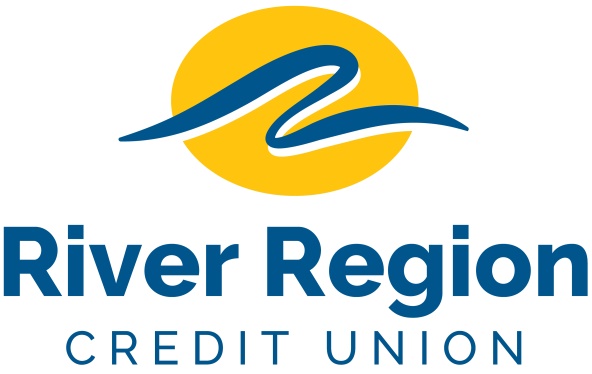 SYSTEMS ADMINISTRATOR – JEFFERSON CITY, MOLead desktop and helpdesk support efforts, making sure all desktop applications workstations, and related equipment problems are resolved in a timely manner with limited disruptions.Responsible for the security, maintenance, configuration and reliable operation of computers, network servers, Tier 1 LAN/WAN hardware and virtualization. Install and upgrade computer components and software, manage virtual servers and integrate automation processes. Perform regular backup operations and implement appropriate processes for data protection, disaster recovery and failover procedures.Perform other job related duties as assigned.Please email resumes including specific position and availabilityto: hr@rrcu.orgor mail toRiver Region Credit Union,Attn: Human Resources3124 W. Edgewood Dr. Jefferson City, MO 65109. EOE